от 13 октября 2021 года									         № 1141О признании утратившим силу постановления администрации городского
 округа город Шахунья Нижегородской области от 29 июля 2019 года № 823 «Об организации и проведении муниципального контроля на территории городского округа город Шахунья Нижегородской области»Администрация городского округа город Шахунья Нижегородской области            п о с т а н о в л я е т : 1. Признать утратившим силу постановление администрации городского округа город Шахунья Нижегородской области от 29 июля 2019 № 823 «Об организации и проведении муниципального контроля на территории городского округа город Шахунья Нижегородской области».2. Настоящее постановление вступает в силу с даты подписания.4. Общему отделу администрации городского округа город Шахунья Нижегородской области обеспечить размещение настоящего постановления на официальном сайте администрации городского округа город Шахунья Нижегородской области.5. Контроль за исполнением настоящего постановления оставляю за собой.Глава местного самоуправлениягородского округа город Шахунья						          Р.В.Кошелев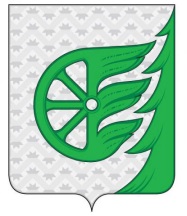 Администрация городского округа город ШахуньяНижегородской областиП О С Т А Н О В Л Е Н И Е